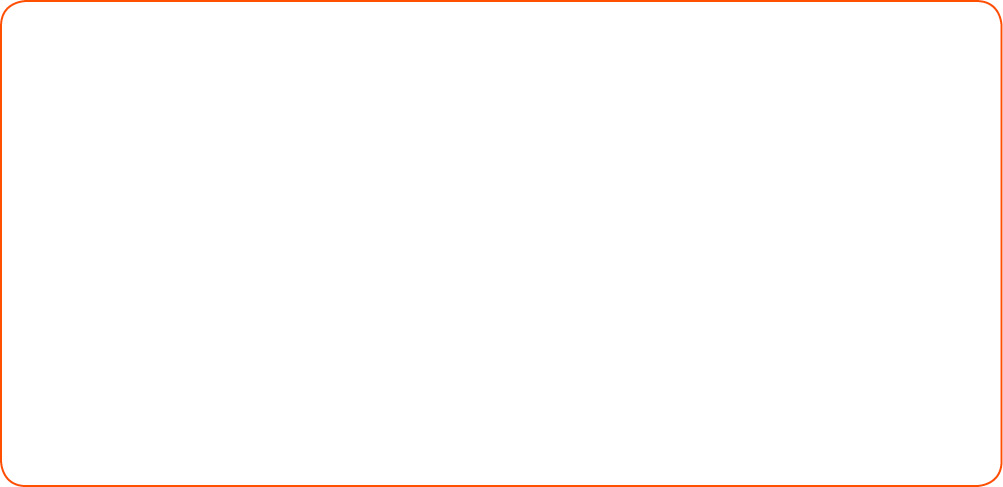 Server stands inside a service court (between the long and short service lines).Serve must land within the diagonally opposite service court.There’s only 1 serve attempt.Play continues until one player fails to hit the shuttle over the net, into a fair play area of the court.Rally scoring rules apply. This means that a point can be scored by either team on every rally.When the serving team loses a rally, the serve changes to the opposite team.